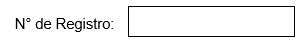 SOLICITA:  CONSTANCIA DE MATRÍCULA                            SEÑOR DIRECTOR DEL CENTRO DE IDIOMAS DE LA UNIVERSIDAD NACIONAL  DEL CALLAOS.D.:Yo ………………………………………………………………………… Con D.N.I. N°………………………, Domiciliado en ………………………………………………………., Correo ….………………………………….., Celular N°.…………………………………Ante Ud., con el debido respeto me presento y expongo: Que, por motivos………………………………………. requiero contar con una constancia de matrícula que acredite mis estudios en el curso de la programación vigente. Por lo cual, solicito se me expida el mencionado documento.Adjunto al presente:   Voucher de pago. En caso de pagar por ventanilla del Banco Scotiabank SERÁ AL SERVICIO 112, también puede pagar por aplicativo de Web o móvil de Scotiabank.   Este es el monto a pagar del trámite solicitado (indique el número de recibo).Constancia de matrícula S/. 20.00 N° de Recibo…………………………………………………….Enviar solicitud al correo ciunac.matricula@unac.edu.pe, con asunto: SOLICITUD DE CONSTANCIA DE MATRÍCULA.Es gracia que espero alcanzar por ser de justicia.Bellavista, …….. de ………………. del 20…….                                                                                              ______________________________                                                                                                                                                                          FIRMA DEL SOLICITANTENOTA IMPORTANTE:   1° Cualquier defecto u omisión en la solicitud podrá ser subsanada dentro del plazo de 48 horas.  Transcurridos 30 días naturales, y de no subsanarse las observaciones se declarará en abandono el procedimiento. 2° No se recibirán solicitudes incompletas.